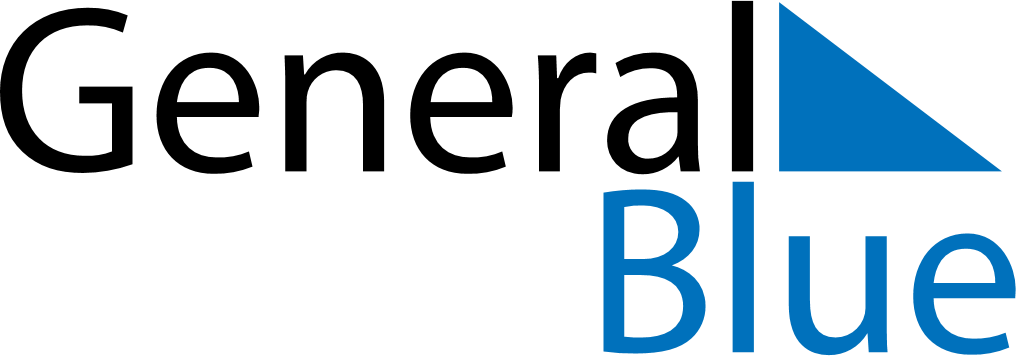 2020 - Q2Svalbard and Jan Mayen 2020 - Q2Svalbard and Jan Mayen 2020 - Q2Svalbard and Jan Mayen 2020 - Q2Svalbard and Jan Mayen 2020 - Q2Svalbard and Jan Mayen 2020 - Q2Svalbard and Jan Mayen AprilMONTUEWEDTHUFRISATSUNApril12345April6789101112April13141516171819April20212223242526April27282930AprilMayMONTUEWEDTHUFRISATSUNMay123May45678910May11121314151617May18192021222324May25262728293031MayJuneMONTUEWEDTHUFRISATSUNJune1234567June891011121314June15161718192021June22232425262728June2930JuneApr 5: Palm SundayMay 31: PentecostApr 9: Maundy ThursdayJun 1: Whit MondayApr 10: Good FridayJun 23: Midsummar EveApr 12: Easter SundayApr 13: Easter MondayMay 1: Labour DayMay 8: Liberation DayMay 17: Constitution DayMay 21: Ascension Day